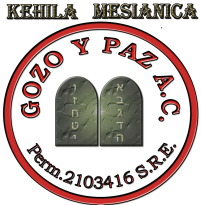 Leer Salmos 119:21, Proverbios 10:8,  13 verso 13, 19 verso 16, 28 verso 9, Isaías 5:24, 30 verso 9, 48 verso 18 y 19, Oseas 4 verso 6, Amós 2:4, Sofonías 3:4, Zacarías 7:12Podemos extractar de estos pasajes lo siguiente:Serán reprendidos por YHWH Son malditos Será destruida su almaNo será escuchada su oraciónSerán destruidos para siempre Son rebeldes ante YHWHSerán borrados sus nombre delante de YHWH YHWH se olvida de los hijos de ellosSerán dispersosSerán enjuiciados por torcer la TorahLa palabra es dura expresada en estos Pasukim en contra de aquellos. Ahora en el Brit Hadashá (conocido como Nuevo Testamento) Leer 2 Pedro capítulo 3 verso 15 al 17.2 Tesalonicenses 2:3: El hombre que promoverá el incumplimiento de la Torah, en el verso 7: En acción el misterio del incumplimiento de la Torah, en el verso 8 se manifestará aquel promotor del incumplimiento de la Torah, en el verso 10: no recibieron a Yahshua y su Torah, verso 12: no creyeron a la Torah.En Mateo 13:41 el original trata de los que incumplen la Torah, transgresores de la Torah.La Salvación es por una fe obediente, por lo tanto fe en Yahshua y obedecer sus Mitzvot (Mandamientos) Apocalipsis 14:12.Por lo tanto:La Torah es verdadLa Torah es para la casa de Judá, la casa de Israel y para los Goyim que crean en el Elohim YHWHTiene validez perpetuaPorque tengo fe en Yahshua guardo su TorahSerán condenados los que digan que tienen mucha fe en Yahshua pero no cumplen con los Mitzvot, Apocalipsis 6:9, 12:11, 14:12, 20:4.